										Form No. R2 (Version 6, 07 August 2018)Research & Taught Postgraduate Re-Registration requestPrinciples: Registration for a postgraduate programme of study is expected to be continuous; it is not possible to suspend your studies retrospectively.  If more than one semester has elapsed since your last registration, you must formally apply to the University to re-register for your programme of study.  A re-registration request will usually only be considered if you have no outstanding fee liabilities.  Please note that this form should only be completed if you have not previously formally suspended your studies.Student detailsIndicate programme you wish to return to Reason for the break in your studiesFees & Grants OfficeApproval of Relevant DepartmentPlease email completed form for final consideration to policy@mu.ie (Word or pdf format).Approval of Registrar_________________________________________________________________________________Registry use only - Tracking of Progress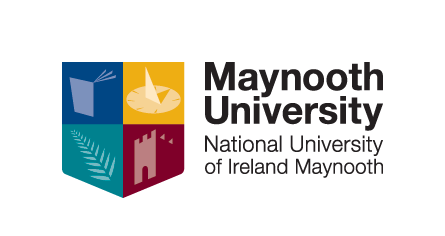 Ollscoil Mhá NuadMaynooth UniversityStudent numberMU emailFamily namePersonal emailFirst name(s)Mobile phone numberDoctorateResearch MastersTaught MastersHigher DiplomaPostgraduate DiplomaPostgraduate Certificate     Year of study last completed, e.g. PhD Year 3     Year of study last completed, e.g. PhD Year 3     Year of study last completed, e.g. PhD Year 3     Year of study last completed, e.g. PhD Year 3     Year of study last completed, e.g. PhD Year 3     Year of study last completed, e.g. PhD Year 3FinancialFamilyFamilyMedicalWork commitmentsWork commitmentsPlease outline in more detail the reason for the break in your studiesPlease outline in more detail the reason for the break in your studiesPlease outline in more detail the reason for the break in your studiesPlease outline in more detail the reason for the break in your studiesPlease outline in more detail the reason for the break in your studiesSignatureSignatureSignatureSignatureDateYears paid to dateCommentOutstanding balance, if anyCommentMedical Certs supplied (if applicable)CommentFees Office staff nameFees Office staff nameFees Office staff nameDateDateDateHead of Department nameCommentDepartmentCommentSignatureCommentDateCommentTreat as absent for following academic year(s)Treat as absent for following academic year(s)Treat as absent for following academic year(s)Comment (if any) Comment (if any) Comment (if any) SignatureDateActionDateStaff signatureApplication record created on ITS(Note academic year  ________ & Year of Study ____)SREGB-8 updatedStudent advisedGSO advised (Research programme only)Student confirmed intention to registerGraduate Studies Office advised (Research and taught master programmes only)Student Records Office advised Completed form sent to Fees & Grants